П О С Т А Н О В Л Е Н И Еот 12.04.2018   № 457г. МайкопО внесении изменений в муниципальную программу «Обеспечение деятельности и реализации полномочий Комитетапо управлению имуществом муниципального образования«Город Майкоп» на 2018-2020 годы»Руководствуясь статьей 179 Бюджетного кодекса Российской Федерации, п о с т а н о в л я ю:1. Внести в муниципальную программу «Обеспечение деятельности и реализации полномочий Комитета по управлению имуществом муниципального образования «Город Майкоп» на 2018-2020 годы», утвержденную постановлением Администрации муниципального образования «Город Майкоп» от 31.10.2017 № 1311 «Об утверждении муниципальной программы «Обеспечение деятельности и реализации полномочий Комитета по управлению имуществом муниципального образования «Город Майкоп» на 2018-2020 годы», следующие изменения:1.1. Строку «Объемы бюджетных ассигнований Программы» Паспорта муниципальной программы изложить в следующей редакции: «                                                                              ».	1.2. В столбце 2 строки 4 Таблицы №2 слова «Организация качественного и эффективного исполнения полномочий Комитета по управлению имуществом в сфере земельно-имущественных отношений» заменить словами «Организация качественного и эффективного исполнения полномочий Комитета по управлению имуществом муниципального образования «Город Майкоп»».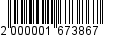 1.3. Абзац 2 раздела 5 изложить в следующей редакции:«Всего на 2018 - 2020 годы потребуется 97349,6 тыс. руб.,в том числе:- 2018 год - 32581,2 тыс. руб.- 2019 год - 31985,3 тыс. руб.- 2020 год - 32783,1 тыс. руб.».1.4. Таблицу 3 изложить в новой редакции согласно приложению к настоящему постановлению.	1.5. В столбце 2 строки 3.1.2.  Таблицы №4 слова «Мероприятия по увеличению стоимости материальных запасов, услуги связи» заменить словами «Материальное обеспечение работ по формированию земельных участков, проведению независимой оценки земельных участков и оценки права аренды земельных участков».	1.6. В столбце 2 строки 4.1.  Таблицы №4 слова «Организация качественного и эффективного исполнения полномочий Комитета по управлению имуществом в сфере земельно-имущественных отношений» заменить словами «Организация качественного и эффективного исполнения полномочий Комитета по управлению имуществом муниципального образования «Город Майкоп»».	1.7. В столбце 2 строки 4.1.1.  Таблицы №4 слова «Обеспечение деятельности Комитета по управлению имуществом муниципального образования «Город Майкоп» заменить словами «Расходы на обеспечение функций органов местного самоуправления».	1.8. Строки  2.1.1., 2.1.1.1., 2.1.1.2. Таблицы № 4 исключить.2. Опубликовать настоящее постановление в газете «Майкопские новости» и разместить на сайте Администрации муниципального образования «Город Майкоп».3. Постановление «О внесении изменений в муниципальную программу «Обеспечение деятельности и реализации полномочий Комитета по управлению имуществом муниципального образования «Город Майкоп» на 2018-2020 годы» вступает в силу со дня его опубликования.Глава муниципального образования«Город Майкоп»                                                А.Л. ГетмановАдминистрация муниципального образования «Город Майкоп»Республики Адыгея 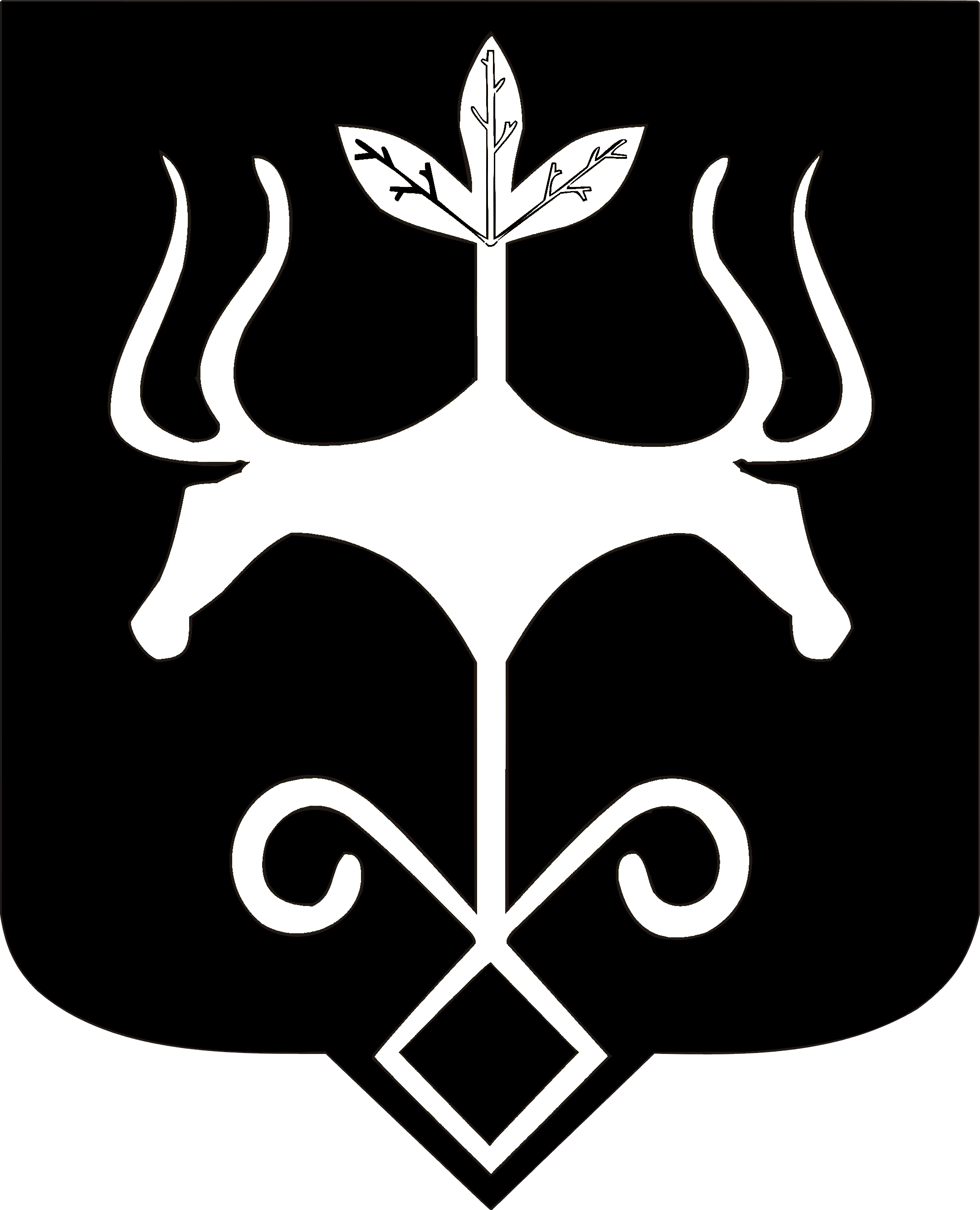 Адыгэ Республикэммуниципальнэ образованиеу 
«Къалэу Мыекъуапэ» и АдминистрациеОбъемы бюджетных ассигнований программыОбщий объем средств, предусмотренный на реализацию Программы из бюджета муниципального образования «Город Майкоп» - 97349,6 тыс. руб., в том числе по годам:В т. ч. по годам:2018 год - 32581,2 тыс. руб.2019 год - 31985,3 тыс. руб.2020 год - 32783,1 тыс. руб.